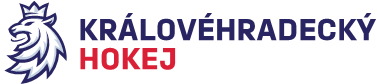 Zápis č. 24/2019-2020Ze zasedání STK – dne 5. 3. 2020 v Hradci KrálovéPřítomni:  J. Šťavík, L. Balášová, V. Votroubek, P. LuštinecSTK při kontrole zápisu o utkání LD u.č. H4551 ze dne 1. 3. 2020 mezi mužstvy HC Skuteč – HC Sp. Choceň zjistila, že je hl. rozhodčím v zápise o utkání poznamenáno, že na ledové ploše je špatná viditelnost čar, bodů a kruhů v koncových pásmech. STK žádá HC Skuteč o nápravu.STK při kontrole zápisu o utkání LMŽ „D“ ze dne 1. 3. 2020 mezi družstvy JCM Jaroměř – Loko Česká Třebová zjistila, že je hl. rozhodčím v zápise o utkání poznamenáno, že se nedostavil delegovaný rozhodčí Jakub Dudadík, a to bez omluvy. Na místo se dostavil dle telefonické domluvy rozhodčí O. Rezek. STK předává k dořešení KR a DK.Schválená utkání:KLM	0159 - 0162LJ	2373, 2380, 2383, 2384, 2397 – 2400 	LD 	4549 – 4551 oLŽ C + A	9089, 7093/9093 , 7094/9094, 7096/9096LŽ D + B	6237/8237 – 6241/8241, 6242, 6243/8243, 6244/82443. třída	3091 – 3099, 3199 – 3207, 3214 – 3216, Zapsala: Lucie Balášová							Ověřil: J. Šťavík